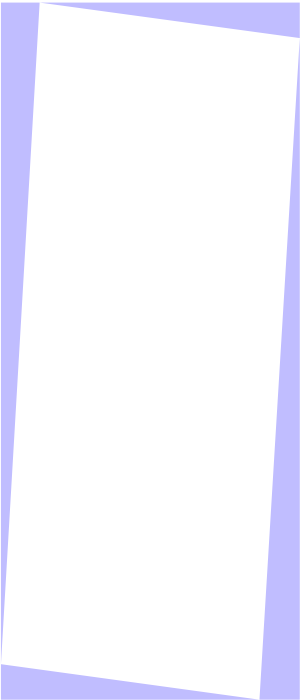 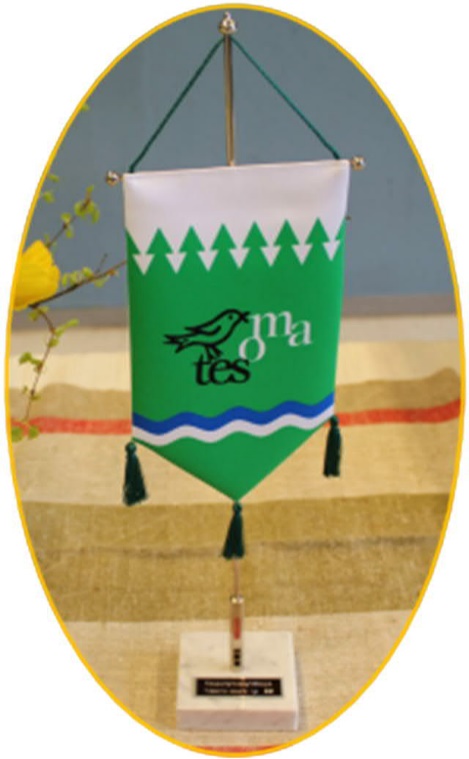 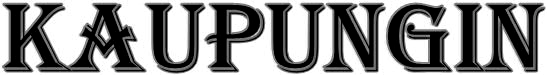 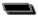 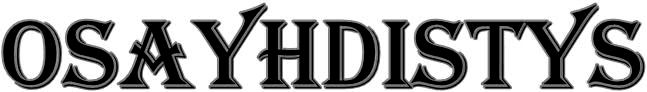 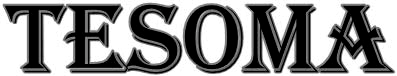 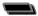 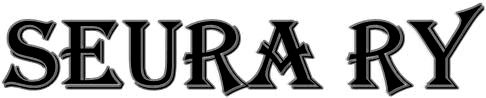 Yhteystiedot: Puheenjohtaja 
Irma HellstenIrma.hellsten@kolumbus.fiVarapuheenjohtaja 
Petri Haapanen   pete.vtk10@gmail.com Sihteeri,Rahastonhoitaja & matkat 
Susanna Anttila         040153 9296tesoma.seura@gmail.com www.tesomaseura.fi  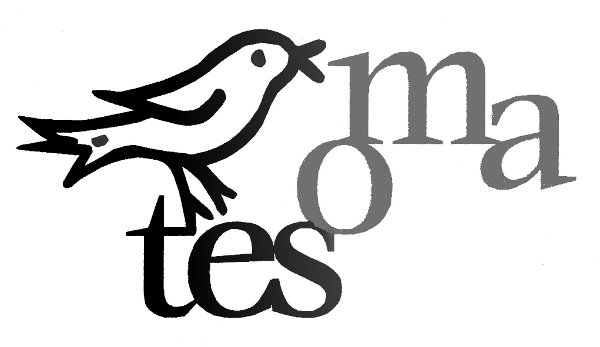 Kaupunginosayhdistys Tesoma-seura ryYhdistyksen tarkoituksena on edistää Tesoman alueeseen kuuluvien kaupunginosien asukkaiden ja toimijoiden välistä yhteistyötä.Tavoitteena on edesauttaa alueen kehittymistä, viihtyisyyttä, yhteisöllisyyttä, parantaa elämisen laatua ja turvallisuutta.Seura on perustettu 2003. Ja tällä hetkellä jäseniä on noin 600 ja yhteisöjäseniä 10.Seura pitää aktiivisesti yhteyksiä kaupungin päättäjiin viihtyisyyden lisäämiseksi ja Tesoman palvelujen kehittämiseksi.Tesoma-seura järjestää mukavia retkiä jäsenistölleen sekä monenlaista toimintaa erilaisten asioiden tiimoilta. 				Jäsenenä sinulla on mahdollisuusvaikuttaa seuran toimintaan vaikuttaa Tesoman alueen kehitykseenottaa kantaa alueen asioihin seuran vaikutusvallallaosallistua ajankohtaisiin yleisötilaisuuksiin Tesomallaosallistua seuran retkille omakustannushintaan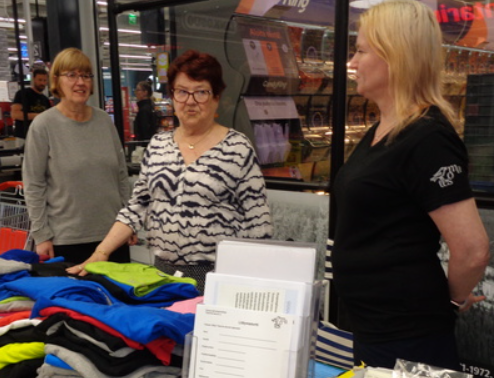 LIIKUNTAAKaikille sopivaa rauhallista ja seurustelevaa sauvakävelyä joka perjantai klo 14.00 Lähtöpaikka: Veikonpuisto (Tesomajärvenkadun K-Marketin takana)Tesoma-seuran kuntosalivuorot Kotipirtillä joka tiistai: naiset klo 13:45–14:45, miehet klo 14:45–15:45,Kasvata kuntoasi hyvässä seurassa. Kaikki ovat tervetulleita, eikä maksa mitään. Tesoma-seuran infopistePyritään järjestämään n. kerran kuukaudessa Westerin aulassa.Siellä voit kätevästi hoitaa jäsenasioitailmoittautua retkillehankkia seuran jäsentuotteitatai poiketa juttelemaanIlmoituskanavammewww.tesomaseura.fiFacebook ryhmä: Tesoma SeuraIlmoitustaulut: Westerin kauppakeskus   2 krs. sekä Hyvinvointikeskus 1 krs.Postilaatikkomme on    Hyvinvointikeskuksen 1  krs:ssa, jonne voit halutessasi jättää meille viestiä ja palautetta, risuja ja ruusuja.KaupunginosayhdistysKaupunginosayhdistysTesoma-seura ryTesoma-seura rykutsuu kaikkiakutsuu kaikkiaalueen toiminnastaalueen toiminnastakiinnostuneitakiinnostuneitamukaan järjestämiinsämukaan järjestämiinsäavoimiinyleisötilaisuuksiinavoimiinyleisötilaisuuksiinja muihin tapahtumiin.ja muihin tapahtumiin.